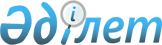 О внесении изменений в постановление акимата города Шымкент от 28 декабря 2020 года № 818 "Об утверждении регламента личного приема физических лиц и представителей юридических лиц должностными лицами аппарата акима города Шымкент"
					
			Утративший силу
			
			
		
					Постановление акимата города Шымкент от 1 августа 2022 года № 1418. Зарегистрировано в Министерстве юстиции Республики Казахстан 1 августа 2022 года № 28975. Утратило силу постановлением акимата города Шымкент от 2 мая 2024 года № 1994
      Сноска. Утратило силу постановлением акимата города Шымкент от 02.05.2024 № 1994 (вводится в действие со дня его первого официального опубликования).
      Акимат города Шымкент ПОСТАНОВЛЯЕТ:
      1. Внести в постановление акимата города Шымкент от 28 декабря 2020 года № 818 "Об утверждении регламента личного приема физических лиц и представителей юридических лиц должностными лицами аппарата акима города Шымкент" (зарегистрировано в Реестре государственной регистрации нормативных правовых актов за № 152) следующие изменения:
      преамбулу указанного постановления изложить в следующей редакции:
      "В соответствии с постановлением Правительства Республики Казахстан от 8 сентября 2020 года за № 560 "Об утверждении Типового регламента личного приема физических лиц и представителей юридических лиц должностными лицами аппаратов акимов областей, городов республиканского значения и столицы и Типового положения об отделах по контролю за рассмотрением обращений аппаратов акимов областей, городов республиканского значения и столицы", акимат города Шымкент ПОСТАНОВЛЯЕТ:";
      в пункт 1 указанного постановления на казахском языке вносится изменение, текст на русском языке не меняется;
      пункт 1 Регламента личного приема физических лиц и представителей юридических лиц должностными лицами аппарата акима города Шымкент, утвержденного приложением к указанному постановлению изложить в новой редакции, в пункты 19 и 29 на казахском языке вносится изменение, текст на русском языке не меняется:
      "1. Регламент личного приема физических лиц и представителей юридических лиц должностными лицами аппарата акима города Шымкент (далее – Регламент) разработан в соответствии с административным процедурно-процессуальным кодексом Республики Казахстан, Законом Республики Казахстан "О местном государственном управлении и самоуправлении в Республике Казахстан", актами Президента и Правительства Республики Казахстан, иными нормативными правовыми актами и регламентирует порядок личного приема физических лиц и представителей юридических лиц должностными лицами аппарата акима города Шымкент.".
      2. Государственному учреждению "Аппарат акима города Шымкент" в установленном законодательством Республики Казахстан порядке обеспечить:
      1) государственную регистрацию настоящего постановления в Министерстве юстиции Республики Казахстан;
      2) размещение настоящего постановления на интернет-ресурсе акимата города Шымкент после его официального опубликования.
      3. Настоящее постановление вводится в действие со дня его первого официального опубликования.
					© 2012. РГП на ПХВ «Институт законодательства и правовой информации Республики Казахстан» Министерства юстиции Республики Казахстан
				
      Аким города Шымкент

М. Айтенов
